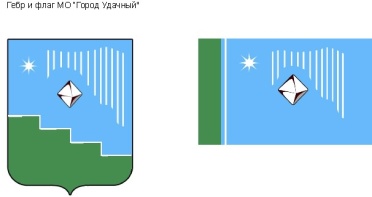 Российская Федерация (Россия)Республика Саха (Якутия)Муниципальное образование «Город Удачный»Городской Совет депутатовIV созывПРЕЗИДИУМРЕШЕНИЕ01 апреля 2021 года                                                                        	                           № 4-2О награждении Почетной грамотой МО «Город Удачный»В соответствии с Положением о наградах и поощрениях муниципального образования  «Город Удачный»  Мирнинского района Республики Саха (Якутия), на основании решения городской комиссии по наградам и поощрениям Президиум городского Совета депутатов решил:За вклад в социально-экономическое развитие города Удачного, плодотворное сотрудничество в решении социальных вопросов, обеспечение безопасности движения воздушного транспорта и высокий профессионализм наградить коллектив АО «Авиакомпания АЛРОСА» Почетной грамотой МО «Город Удачный».Опубликовать настоящее решение в средствах массовой информации.Настоящее решение вступает в силу со дня его принятия. Контроль исполнения настоящего решения возложить на председателя городского Совета депутатов В.В. Файзулина.Председательгородского Совета депутатов         	                                              В.В. Файзулин